Publicado en Guadalajara el 12/04/2017 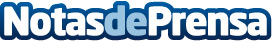 Miles de corredores participarán en la Holi Run Guadalajara 3rd EditionEl evento lúdico-deportivo es la carrera de colores más exitosa de Europa. La tercera edición se celebrará el 7 de mayoDatos de contacto:alvaro trigueros602485760Nota de prensa publicada en: https://www.notasdeprensa.es/miles-de-corredores-participaran-en-la-holi Categorias: Sociedad Castilla La Mancha Entretenimiento Otros deportes Ocio para niños http://www.notasdeprensa.es